    　　　　やまなし心のバリアフリー宣言事業所☆ この企業・事業所へのお問い合わせ先 　 ホームページ　 －（登録なし）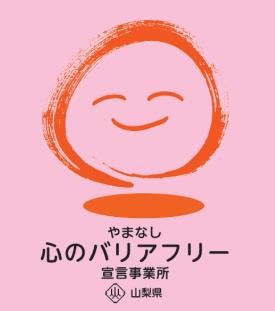 所在地   北杜市長坂町長坂上条１５６５－１担当部署　 －（登録なし）担当者   －（登録なし）電話番号   ０５５１－３２－５８５５ＦＡＸ番号   ０５５１－３２－５８３１事業所名 特定非営利活動法人杜の風　キッズクラブひまわり宣言内容 ◇　社員である障害者が、その能力を十分に発揮し、働きやすい職場環境をつくる取組を進めます。◇　全ての障害者に対して、障害を理由とする不当な差別をいたしません。◇　全ての障害者に対して、合理的な配慮の提供に努めます。◇　障害者と障害者でない者が相互に人格と個性を尊重し合いながら共に暮らすことができる共生社会の構築に係る取組を進めます。主な取組 ○　障害児とその家族が、生涯にわたり豊かな社会生活を過ごせるよう、幼児期から適切な福祉サービスを提供しています。○　共生社会の構築を目指し、交流保育の実施や地域のイベントに積極的に参加しています。